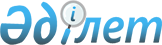 Об определении размеров предоставления мер социальной поддержки специалистам в области здравоохранения, образования, социального обеспечения, культуры, спорта и агропромышленного комплекса, государственным служащим аппаратов акимов сел, поселков, сельских округов, прибывшим для работы и проживания в сельские населенные пункты
					
			Утративший силу
			
			
		
					Постановление Правительства Республики Казахстан от 18 февраля 2009 года № 183. Утратило силу постановлением Правительства Республики Казахстан от 17 июля 2023 года № 603.
      Сноска. Утратило силу постановлением Правительства РК от 17.07.2023 № 603 (вводится в действие по истечении десяти календарных дней после дня его первого официального опубликования).
      Сноска. Заголовок в редакции постановления Правительства РК от 15.09.2020 № 584 (вводится в действие по истечении десяти календарных дней после дня его первого официального опубликования).
      В соответствии с подпунктом 15) статьи 5 Закона Республики Казахстан от 8 июля 2005 года "О государственном регулировании развития агропромышленного комплекса и сельских территорий" Правительство Республики Казахстан ПОСТАНОВЛЯЕТ:
      Сноска. Преамбула в редакции постановления Правительства РК от 15.09.2020 № 584 (вводится в действие по истечении десяти календарных дней после дня его первого официального опубликования).

      1. Исключен постановлением Правительства РК от 27.02.2015 № 99 (вводится в действие по истечении десяти календарных дней после дня его первого официального опубликования).


      2. Определить размеры мер социальной поддержки специалистам в области здравоохранения, образования, социального обеспечения, культуры, спорта и агропромышленного комплекса, государственным служащим аппаратов акимов сел, поселков, сельских округов, прибывшим для работы и проживания в сельские населенные пункты:
      1) подъемное пособие в сумме, равной стократному месячному расчетному показателю;
      2) социальная поддержка для приобретения или строительства жилья – бюджетный кредит в сумме, не превышающей одну тысячу пятисоткратного размера месячного расчетного показателя.
      Сноска. Пункт 2 в редакции постановления Правительства РК от 27.02.2015 № 99 (вводится в действие по истечении десяти календарных дней после дня его первого официального опубликования); с изменениями, внесенными постановлениями Правительства РК от 31.05.2019 № 359 (вводится в действие по истечении десяти календарных дней после дня его первого официального опубликования); от 15.09.2020 № 584 (вводится в действие по истечении десяти календарных дней после дня его первого официального опубликования).

      3. Исключен постановлением Правительства РК от 27.02.2015 № 99 (вводится в действие по истечении десяти календарных дней после дня его первого официального опубликования).


      4. Настоящее постановление вводится в действие по истечении десяти календарных дней со дня первого официального опубликования. Правила
предоставления мер социальной поддержки специалистам
здравоохранения, образования, социального обеспечения,
культуры, спорта и агропромышленного комплекса, прибывшим
для работы и проживания в сельские населенные пункты
      Сноска. Правила исключены постановлением Правительства РК от 27.02.2015 № 99 (вводится в действие по истечении десяти календарных дней после дня его первого официального опубликования).
					© 2012. РГП на ПХВ «Институт законодательства и правовой информации Республики Казахстан» Министерства юстиции Республики Казахстан
				
      Премьер-МинистрРеспублики Казахстан

К. Масимов
Утверждены
постановлением Правительства
Республики Казахстан
от 18 февраля 2009 года № 183 